Scholing: Gastvrij en deskundig omgaan met ongewenst gedrag: VIT team 4de verdieping (incl zorgass), ANWH en Beveiliging Twee trainers (VIT en Fysieke Weerbaarheid trainer) Voorbereidingsopdracht hebben mensen thuis gehad Programma Deel 1: 25 minuten: Terugblik en basis Deel 2: 15 minuten: A, B, C, met sketches Deel 3: 20 minuten: preventie delier en uitleg WGBODeel 4: 45 minuten: VIT VBI materialen Deel 5: 30 minuten: Fysieke weerbaarheid oefenen met stoel 15 minuten pauzeDeel 6: 25 minuten: casus 1: Dwalende patiënt  aanspreken en haaknaar de afdeling25 minuten: casus 2: Patiënt is onrustig en slaat en schopt en moet spuit35 minuten: casus 3: Patient moet van stoel naar bed in de band (VBI)5 minuten evaluatie Wat heb je nu nodig om bekwaam te worden?Per programmaonderdeel uitgeschreven:Deel 1: 25 minuten: Terugblik en basis  Zie powerpoint Wat hebben we allemaal gedaan en wat gaan we nu doen. Preventie VBI.Op verzoek van de leidinggevenden is er gekozen voor een totaal aan onderwerpen in 1, dus zowel de VIT, ongewenst gedrag en fysieke weerbaarheid.Deel 2: 15 minuten: Theorie A, B, C, met sketches  Zie powerpoint 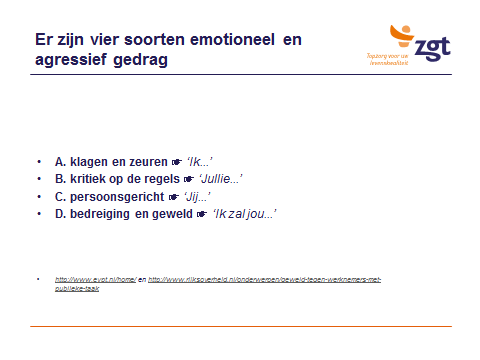 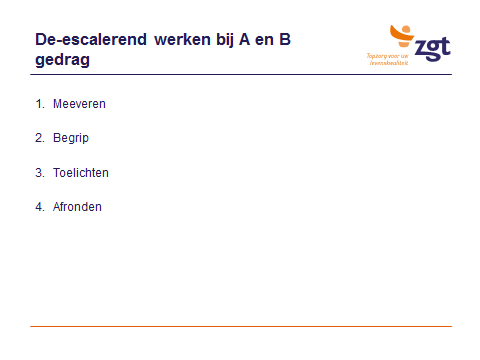 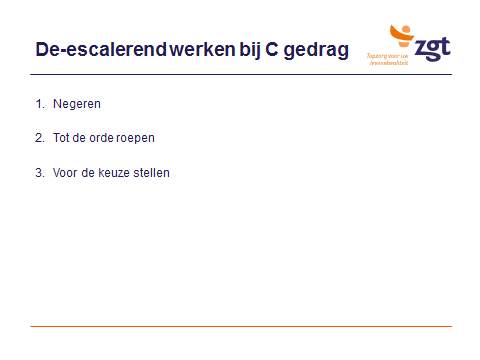 Deel 3: 20 minuten: preventie delier en uitleg WGBO Zie powerpointEr valt over preventie delier wel uren te vertellen. Voor nu geldt dat we de hoofdpunten er uit halen en duidelijk maken hoe belangrijk de inzet in preventie is. Daar valt de winst te behalen.Deel 4: 45 minuten: VIT materialen 15 minuten              kennismaken met het materiaal, brefixbanden, pols en enkelbanden. Niveau 0. Materiaal uit de boxen, er zijn 2 boxen klaargemaakt en 2 bedden aanwezig om te oefenen.	Laat deelnemers zelf oefenen in hun eigen rol (vpk, beveiliger, zorgass etc). Kijk hoe ver ze zelf kunnen komen, zonder dat je alle aanwijzingen al geeft. Dit in groepjes van 3 a 4 deelnemers met minimaal 2 verpleegkundigen.30 minuten              oefenen met elkaar met het materiaal, niveau 1 (1 ½)	Laat je als (VIT) trainer niet vastleggen, want anders kan je het totaal niet overzien.Mogelijk ook goed om iets over preventie familie participatie etc te zeggen en over vbi zwaarte 1 en 2, denk ook aan het benoemen van andere zaken als wanten, posey bed etc.Deel 5: 30 minuten: Fysieke weerbaarheid oefenen met stoel Veiligheid (ook in de training) staat altijd voorop. Grenzen aangeven en denk aan blessures en Stoppen is :”No Play”3 centrale vragenWat mag ik?	 	– Wetgeving, proportionaliteit, subsidiariteit, plicht, bevoegdheid. Wat kan ik?		– Wbh/vbi, bekwaam & bevoegd, scholing VIT, vaardigheid Wat wil ik?		– Doelstelling, Veiligheid eerstDit alles oefenen we in 3 niveaus: Let op met elkaar op 1 en 2 !Rustige patiënt, aanleren van de vaardigheid, oefenen in 2 (of 3) tallen met eigen deelnemersToenemend weerstand/ verzet van de patiënt, oefenen in een meer complexe situatie, oefenen in 2 (of 3) tallen met eigen deelnemersVeel weerstand, geweldspiraal loopt op, oefenen met acteur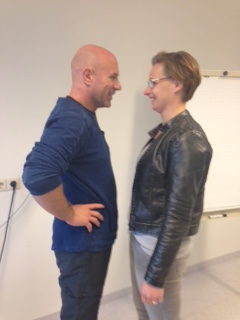 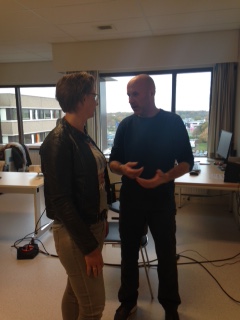 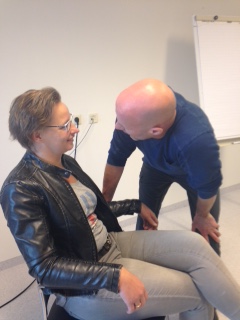 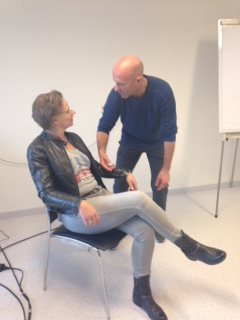 Beginnen met hoe sta je waar sta je gelijke hoogte 45 graden, schild enzovoort. Niet te dichtbij met je hoofd en schild bij benaderen. Hoe je iemand benadert moet 2de natuur worden. Met kommetje erbij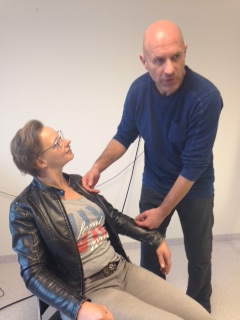 Dus mensen combineren met ervaring en nieuwe Stoel: Warming up 1. Hulpverlener staat patient zit (HAAK) en 2. Patient staat en hulpverlener zit. Nogmaals niveau 1  Alle technieken laten passeren: Ladderen, stevig staan, kleven, schild, ellebogen en knieën, Bereid je voor om stevig te staan. Rechte lijn en 45 graden en 2 handen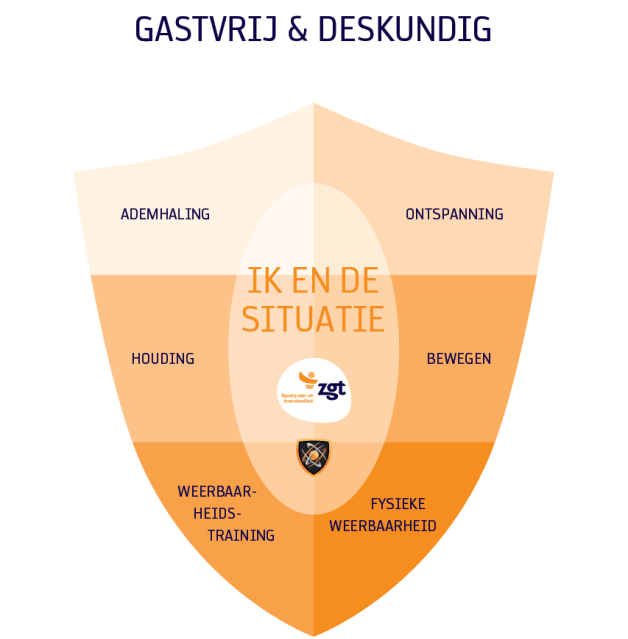 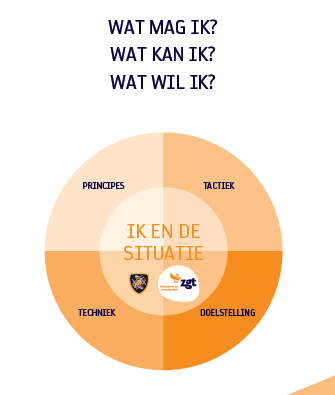 15 minuten pauzeDeel 5: 25 minuten: casus 1: Dwalende patient  aanspreken en haaknaar de afdeling25 minuten: casus 2: Patiënt is onrustig en slaat en schopt en moet spuit35 minuten: casus 3: Patient moet van stoel naar bed in de band (VBI)5 minuten evaluatie Wat heb je nu nodig om bekwaam te worden?Hierbij belangrijk om te benoemen dat je nu nog niet bekwaam bent. Je moet toetsen met observatieschema en met materialen blijven oefenen.Koppeling met Emotie Verstand  Hoe meer je weet des te zekerder je word.